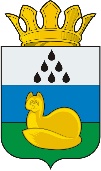 Муниципальное автономное общеобразовательное учреждение«Средняя общеобразовательная школа посёлка Демьянка»Уватского муниципального района Правила
приема граждан на обучение в Муниципальное автономное общеобразовательное учреждение «Средняя общеобразовательная школа посёлка Демьянка» Уватского муниципального района.1. Общие положения1.1. Настоящие Правила приема на обучение в МАОУ «СОШ п. Демьянка» Уватского муниципального района (далее – правила) разработаны в соответствии с Федеральным законом от 29.12.2012 № 273-ФЗ «Об образовании в Российской Федерации», Порядком приема граждан на обучение по образовательным программам начального общего, основного общего и среднего общего образования, утвержденным  приказом Минпросвещения России от 02.09.2020 № 458 (далее – Порядок приема в школу), Порядком организации и осуществления образовательной деятельности по основным общеобразовательным программам – образовательным программам начального общего, основного общего и среднего общего образования, утвержденным приказом Минпросвещения России от 28.08.2020 № 442, Порядком и условиями осуществления перевода обучающихся из одной организации, осуществляющей образовательную деятельность по образовательным программам начального общего, основного общего и среднего общего образования, в другие организации, осуществляющие образовательную деятельность по образовательным программам соответствующих уровня и направленности, утвержденными приказом Минобрнауки России от 12.03.2014 № 177, и уставом  МАОУ «СОШ п. Демьянка» Уватского муниципального района (далее – школа).1.2. Правила регламентируют прием граждан РФ (далее – ребенок, дети) в школу на обучение по образовательным программам начального общего, основного общего и среднего общего образования (далее – основные общеобразовательные программы), дополнительным общеразвивающим программам и дополнительным предпрофессиональным программам (далее – дополнительные общеобразовательные программы) с целью реализации прав граждан на общедоступность и бесплатность общего образования, а так же для обеспечения и своевременного выявления и устройства не обучающихся детей.1.3. Прием иностранных граждан и лиц без гражданства, в том числе из числа соотечественников за рубежом, беженцев и вынужденных переселенцев, на обучение за счет средств бюджетных ассигнований осуществляется в соответствии с международными договорами РФ, законодательством РФ и настоящими правилами.1.4. Школа обеспечивает прием на обучение по основным общеобразовательным программам детей, имеющих право на получение общего образования соответствующего уровня и проживающих на территории, за которой закреплена школа (далее – закрепленная территория).1.5 Прием граждан на уровни начального общего, основного общего, среднего общего образования осуществляется без конкурсного отбора..2. Организация приема на обучение2.1. Прием заявлений в первый класс для детей, проживающих на закрепленной территории, начинается  1 апреля и завершается  30 июня текущего года.2.2. Прием заявлений в первый класс для детей, не проживающих на закрепленной территории, начинается  6 июля текущего года до момента заполнения свободных мест для приема, но не позднее 5 сентября текущего года. В случаях, если школа закончила прием всех детей, проживающих на закрепленной территории, раньше 30 июня, прием в первый класс детей, не проживающих на закрепленной территории, может быть начат раньше.2.3. Прием заявлений на зачисление в порядке перевода из другой организации, 
 осуществляющей образовательную деятельность по основным общеобразовательным программам (далее – другая организация), ведется в течение года.2.4. Прием заявлений на обучение по дополнительным общеобразовательным программам осуществляется с 1 сентября текущего года по 1 марта следующего года.2.5. До начала приема в школе формируется приемная комиссия. Персональный состав приемной комиссии, лиц, ответственных за прием документов и график приема заявлений и документов, утверждается приказом директора школы.2.6. Приказ, указанный в пункте 2.5 правил, а также положение о приемной комиссии школы размещаются на информационном стенде в школе и на официальном сайте школы в сети интернет в течение трех рабочих дней со дня их издания.2.7. До начала приема на информационном стенде в школе и на официальном сайте школы
 в сети интернет размещается:информация о количестве мест в первых классах не позднее 10 календарных дней с момента издания распорядительного акта администрации Уватского муниципального района закрепленной территории;сведения о наличии свободных мест для приема детей, не проживающих на закрепленной территории, не позднее 1 июля;примерная форма заявления о приеме на обучение по основным общеобразовательным программам и образец ее заполнения;форма заявления о зачислении в порядке перевода из другой организации и образец ее заполнения;форма заявления о выборе языка образования, изучаемого родного языка из числа языков народов РФ и образец ее заполнения;форма заявления о приеме на обучение по дополнительным общеобразовательным программам и образец ее заполнения;информация о направлениях обучения по дополнительным общеобразовательным программам, количестве мест, графике приема заявлений – не позднее чем за 15 календарных дней до начала приема документов;информация об адресах и телефонах органов управления образованием, осуществляющих признание и установление эквивалентности образования, полученного ребенком за пределами РФ;дополнительная информация по текущему приему.2.8. Родители (законные представители) несовершеннолетних вправе выбирать до завершения получения ребенком основного общего образования с учетом мнения ребенка и рекомендаций психолого-медико-педагогической комиссии (при их наличии) формы получения образования и формы обучения,  элективные учебные предметы, курсы, дисциплины (модули) из перечня, предлагаемого школой.3. Прием на обучение по основным общеобразовательным программам3.1. Прием детей на обучение по основным общеобразовательным программам осуществляется без вступительных испытаний, за исключением индивидуального отбора для получения основного общего и среднего общего образования с углубленным изучением отдельных предметов или для профильного обучения.3.2. Индивидуальный отбор при приеме либо переводе на обучение по программам основного общего и среднего общего образования с углубленным изучением отдельных учебных предметов или для профильного обучения организуется в случаях и в порядке, которые предусмотрены законодательством субъекта РФ.Условия индивидуального отбора (при его наличии) размещаются на информационном стенде в школе и на официальном сайте школы в сети интернет до начала приема.3.3. В приеме на обучение по основным общеобразовательным программам может быть
 отказано только при отсутствии свободных мест, за исключением лиц, не прошедших индивидуальный отбор для получения основного общего и среднего общего образования в класс (классы) с углубленным изучением отдельных предметов или для профильного обучения.3.4. Проживающие в одной семье и имеющие общее место жительства дети имеют право преимущественного приема на обучение по основным общеобразовательным программам дошкольного образования и начального общего образования, если в школе уже обучаются их братья и (или) сестры.3.5. При приеме детей на свободные места граждан, не проживающих на закрепленной территории, преимущественным правом обладают граждане, имеющие право на  первоочередное предоставление места в общеобразовательных учреждениях в соответствии с законодательством.3.6. Прием детей с ограниченными возможностями здоровья осуществляется на обучение по адаптированным образовательным программам с согласия родителей (законных представителей) на основании рекомендаций психолого-медико-педагогической комиссии.3.7. Для обучения по программам начального общего образования в первый класс принимаются дети, которые к началу обучения достигнут возраста шесть лет и шесть месяцев при отсутствии противопоказаний по состоянию здоровья. Прием детей, которые к началу обучения не достигнут шести лет и шести месяцев, осуществляется с разрешения учредителя в установленном им порядке. Обучение детей, не достигших к началу обучения шести лет шести месяцев, осуществляется с соблюдением всех гигиенических требований по организации обучения детей шестилетнего возраста.3.8. Дети, возраст которых к началу обучения в первом классе составит восемь лет,
 принимаются на обучение по программам начального общего образования на основании документов, подтверждающих период обучения в другой образовательной организации. При отсутствии указанных документов зачисление в школу осуществляется с разрешения учредителя в установленном им порядке.3.9. Количество первых классов, комплектуемых в школе на начало учебного года, определяется в зависимости от условий, созданных для осуществления образовательной деятельности, с учетом санитарных норм.3.10. Прием на обучение по программам начального общего образования в первый класс в течение учебного года осуществляется при наличии свободных мест в порядке перевода из другой образовательной организации.3.11. Прием на обучение по основным общеобразовательным программам во второй и
 последующие классы осуществляется при наличии свободных мест в порядке перевода из другой организации, за исключением лиц, осваивавших основные общеобразовательные программы в форме семейного образования и самообразования.3.12. Лица, осваивавшие основные общеобразовательные программы в форме семейного
 образования и самообразования, не ликвидировавшие в установленные сроки  академическую задолженность, вправе продолжить обучение в школе и принимаются на обучение в порядке, предусмотренном для зачисления в первый класс, при наличии мест для приема.Дополнительно к документам, перечисленным в разделе 4 правил, совершеннолетние поступающие или родители (законные представители) несовершеннолетних предъявляют документы, подтверждающие прохождение поступающим промежуточной аттестации в других образовательных организациях (при наличии), с целью установления соответствующего класса для зачисления.3.13. При приеме на обучение по имеющим государственную аккредитацию основным образовательным программам начального общего и основного общего  образования выбор языка образования, изучаемого родного языка из числа языков народов РФ, в том числе русского языка как родного языка, государственных языков республик РФ осуществляется по заявлениям родителей (законных представителей) детей.Форма заявления утверждается директором школы до начала приема заявлений в первый класс.3.14. Заявление о приеме на обучение и документы для приема на обучение, подаются одним из следующих способов:                                                                                                                                      --лично в общеобразовательную организацию;                                                                                                      - -через операторов почтовой связи общего пользования заказным письмом с уведомлением о вручении;                                                                                                                                                                                             - в электронной форме (документ на бумажном носителе, преобразованный в электронную форму путем сканирования или фотографирования с обеспечением машиночитаемого распознавания его реквизитов) посредством электронной почты общеобразовательной организации или электронной информационной системы общеобразовательной организации, в том числе с использованием функционала официального сайта общеобразовательной организации в сети Интернет или иным способом с использованием сети Интернет;Общеобразовательная организация осуществляет проверку достоверности сведений, указанных в заявлении о приеме на обучение, и соответствия действительности поданных электронных образов документов. При проведении указанной проверки общеобразовательная организация вправе обращаться к соответствующим государственным информационным системам, в государственные (муниципальные) органы и организации.3.15. В заявлении о приеме на обучение родителем (законным представителем) ребенка или поступающим, указываются следующие сведения:- фамилия, имя, отчество (при наличии) ребенка или поступающего;- дата рождения ребенка или поступающего;- адрес места жительства и (или) адрес места пребывания ребенка или поступающего;- фамилия, имя, отчество (при наличии) родителя(ей) (законного(ых) представителя(ей) ребенка;- адрес места жительства и (или) адрес места пребывания родителя(ей) (законного(ых) представителя(ей) ребенка;- адрес(а) электронной почты, номер(а) телефона(ов) (при наличии) родителя(ей) (законного(ых) представителя(ей) ребенка или поступающего;- о наличии права внеочередного, первоочередного или преимущественного приема;- о потребности ребенка или поступающего в обучении по адаптированной образовательной программе и (или) в создании специальных условий для организации обучения и воспитания обучающегося с ограниченными возможностями здоровья в соответствии с заключением психолого-медико-педагогической комиссии (при наличии) или инвалида (ребенка-инвалида) в соответствии с индивидуальной программой реабилитации;- согласие родителя(ей) (законного(ых) представителя(ей) ребенка на обучение ребенка по адаптированной образовательной программе (в случае необходимости обучения ребенка по адаптированной образовательной программе); - согласие поступающего, достигшего возраста восемнадцати лет, на обучение по адаптированной образовательной программе (в случае необходимости обучения указанного поступающего по адаптированной образовательной программе);- язык образования (в случае получения образования на родном языке из числа языков народов Российской Федерации или на иностранном языке);- родной язык из числа языков народов Российской Федерации (в случае реализации права на изучение родного языка из числа языков народов Российской Федерации, в том числе русского языка как родного языка);- государственный язык республики Российской Федерации (в случае предоставления общеобразовательной организацией возможности изучения государственного языка республики Российской Федерации);- факт ознакомления родителя(ей) (законного(ых) представителя(ей) ребенка или поступающего с уставом, с лицензией на осуществление образовательной деятельности, со свидетельством о государственной аккредитации, с общеобразовательными программами и другими документами, регламентирующими организацию и осуществление образовательной деятельности, права и обязанности обучающихся;                                               - - согласие родителя(ей) (законного(ых) представителя(ей) ребенка или поступающего на обработку персональных данных .4. Порядок зачисления на обучение по основным
общеобразовательным программам4.1. Прием детей в первый класс осуществляется по личному заявлению родителя
 (законного представителя) ребенка при предъявлении оригинала документа,  удостоверяющего личность родителя (законного представителя), либо оригинала документа, удостоверяющего личность иностранного гражданина и лица без гражданства РФ в соответствии с законодательством.Форма заявления утверждается директором школы до начала приема.4.2. Для зачисления в первый класс родители (законные представители) детей, проживающих на закрепленной территории, дополнительно предъявляют:оригинал свидетельства о рождении ребенка или документ, подтверждающий родство заявителя;свидетельство о регистрации ребенка по месту жительства или по месту пребывания на закрепленной территории.4.3. Для зачисления в первый класс родители (законные представители) детей, не проживающих на закрепленной территории, дополнительно предъявляют оригинал свидетельства о рождении ребенка или документ, подтверждающий родство заявителя.4.4. Для зачисления в первый класс родители (законные представители) детей, не являющихся гражданами РФ, дополнительно предъявляют:документ, удостоверяющий личность ребенка – иностранного гражданина (паспорт иностранного гражданина либо иной документ, установленный федеральным законом или признаваемый в соответствии с международным договором в качестве документа, удостоверяющего личность иностранного гражданина), или документ, удостоверяющий личность ребенка без гражданства (документ, выданный иностранным государством и признаваемый в соответствии с международным договором в качестве документа, удостоверяющего личность лица без гражданства, удостоверение личности лица без гражданства, временно проживающего на территории России, вид на жительство для лиц без гражданства, постоянно проживающих на территории России);документ, подтверждающий родство заявителя или законность представления прав ребенка;документ, подтверждающий право заявителя на пребывание в России (виза – в случае прибытия в Россию в порядке, требующем получения визы, и (или) миграционная карта с отметкой о въезде в Россию (за исключением граждан Республики Беларусь), вид на жительство или разрешение на временное проживание в России, иные документы, предусмотренные федеральным законом или международным договором РФ).Иностранные граждане и лица без гражданства все документы представляют на русском
 языке или вместе с нотариально заверенным в установленном порядке переводом на  русский язык.4.5. Для зачисления в первый класс детей из семей беженцев или вынужденных переселенцев родители (законные представители) представляют удостоверение вынужденного переселенца со сведениями о членах семьи, не достигших возраста 18 лет, или удостоверение беженца со сведениями о членах семьи, не достигших 18 лет.4.6. Родители (законные представители) детей, имеющих право на первоочередное предоставление места в общеобразовательных учреждениях в соответствии с законодательством, представляют документы, подтверждающие их право.4.7. Прием на обучение в порядке перевода из другой организации осуществляется по
 личному заявлению совершеннолетнего поступающего или родителей (законных  представителей) несовершеннолетнего о зачислении в школу в порядке перевода из другой организации при предъявлении оригинала документа, удостоверяющего личность совершеннолетнего поступающего или родителя (законного представителя) несовершеннолетнего.Форма заявления утверждается директором школы.4.8. Для зачисления в порядке перевода из другой организации совершеннолетние поступающие или родители (законные представители) несовершеннолетних дополнительно предъявляют:личное дело обучающегося;документы, содержащие информацию об успеваемости в текущем учебном году (выписка  из классного журнала с текущими отметками и результатами промежуточной аттестации), заверенные печатью другой образовательной организации и подписью ее руководителя (уполномоченного им лица).4.9. Родители (законные представители) детей вправе по своему усмотрению представить иные документы, не предусмотренные правилами.4.10. При приеме в школу для получения среднего общего образования представляется аттестат об основном общем образовании.Для иностранных граждан – документ, эквивалентный аттестату об основном общем образовании, на русском языке или вместе с нотариально заверенным в установленном порядке переводом на русский язык.4.11. Приемная комиссия при приеме любых заявлений, подаваемых при приеме на обучение в школе, обязана ознакомиться с документом, удостоверяющим личность заявителя, для установления его личности, а также факта родственных отношений и полномочий законного представителя.4.12. Приемная комиссия при приеме заявления о зачислении в порядке перевода из другой образовательной организации проверяет предоставленное личное дело на наличие в нем документов, требуемых при зачислении в первый класс. В случае отсутствия какого-либо документа должностное лицо, ответственное за прием документов, составляет акт, содержащий информацию о регистрационном номере заявления о зачислении и перечне недостающих документов. Акт составляется в двух экземплярах и заверяется подписями совершеннолетнего поступающего или родителями (законными представителями) несовершеннолетнего и лица, ответственного за прием документов, печатью школы.Один экземпляр акта подшивается в предоставленное личное дело, второй передается
 заявителю. Заявитель обязан донести недостающие документы в течение 10 календарных дней с даты составления акта.Отсутствие в личном деле документов, требуемых при зачислении в первый класс, не является основанием для отказа в зачислении в порядке перевода.4.13. При приеме заявления должностное лицо приемной комиссии школы знакомит поступающих, родителей (законных представителей) с уставом школы, лицензией на право осуществления образовательной деятельности, свидетельством о государственной аккредитации, образовательными программами и документами, регламентирующими организацию и осуществление образовательной деятельности, правами и обязанностями обучающихся.4.14. Факт ознакомления совершеннолетних поступающих или родителей (законных представителей) несовершеннолетних с документами, указанными в пункте 4.13, фиксируется в заявлении и заверяется личной подписью совершеннолетнего поступающего или родителей (законных представителей) несовершеннолетнего.Подписью совершеннолетнего поступающего или родителей (законных представителей)
 несовершеннолетнего фиксируется также согласие на обработку персональных данных поступающего и родителей (законных представителей) несовершеннолетнего в порядке, установленном законодательством.4.15. Приемная комиссия школы осуществляет регистрацию заявления о приеме на обучение по основным общеобразовательным программам (заявления о зачислении в порядке перевода из другой организации) и документов в журнале приема заявлений, о чем совершеннолетним поступающим, родителям (законным  представителям) несовершеннолетних выдается расписка в получении документов, содержащая информацию о регистрационном номере заявления и перечне представленных документов. Иные  заявления, подаваемые вместе с заявлением о приеме на обучение по основным общеобразовательным программам (заявлением о зачислении в порядке перевода из другой организации), включаются в перечень представленных документов. Расписка заверяется подписью лица, ответственного за прием документов, и печатью школы.4.16. Заявление о приеме на обучение по основным общеобразовательным программам может быть подано в форме электронного документа с использованием информационно-телекоммуникационных сетей общего пользования.4.17. Зачисление в школу оформляется приказом директора школы в сроки, установленные законодательством. Приказы о приеме на обучение по общеобразовательным программам размещаются на информационном стенде школы в день их издания.4.18. На каждого зачисленного на обучение по общеобразовательным программам, за исключением зачисленных в порядке перевода из другой образовательной организации, формируется личное дело, в котором хранятся все полученные при приеме документы.5. Прием на обучение по дополнительным общеобразовательным программам5.1. Количество мест для обучения по дополнительным общеобразовательным  программам за счет средств бюджетных ассигнований устанавливает учредитель.Количество мест для обучения по дополнительным общеобразовательным программам за счет средств физических и (или) юридических лиц по договорам об оказании платных образовательных услуг устанавливается ежегодно приказом директора не позднее чем за 30 календарных дней до начала приема документов.5.2. На обучение по дополнительным общеобразовательным программам принимаются все желающие в соответствии с возрастными категориями, предусмотренными соответствующими программами обучения, вне зависимости от места проживания.5.3. Прием на обучение по дополнительным общеобразовательным программам осуществляется без вступительных испытаний, без предъявления требований к уровню образования, если иное не обусловлено спецификой образовательной программы. 5.4. В приеме на обучение по дополнительным общеобразовательным программам может быть отказано только при отсутствии свободных мест. В приеме на обучение по дополнительным общеобразовательным программам в области физической культуры и спорта может быть отказано при наличии медицинских противопоказаний к конкретным видам деятельности.5.5. Прием на обучение по дополнительным общеобразовательным программам осуществляется по личному заявлению совершеннолетнего поступающего или по заявлению родителя (законного представителя) несовершеннолетнего. В случае приема на обучение по договорам об оказании платных образовательных услуг прием осуществляется на основании заявления заказчика. Форму заявления утверждает директор школы.5.6. Для зачисления на обучение по дополнительным общеобразовательным программам совершеннолетние поступающие вместе с заявлением представляют документ, удостоверяющий личность.Совершеннолетние заявители, не являющиеся гражданами РФ, представляют документ, удостоверяющий личность иностранного гражданина, и документ, подтверждающий право заявителя на пребывание в России.5.7. Для зачисления на обучение по дополнительным общеобразовательным программам родители (законные представители) несовершеннолетних вместе с заявлением представляют оригинал свидетельства о рождении или документ, подтверждающий родство заявителя, за исключением родителей (законных представителей) поступающих, которые являются обучающимися школы.5.8. Родители (законные представители) несовершеннолетних, не являющихся гражданами РФ, родители (законные представители) несовершеннолетних из семей беженцев или вынужденных переселенцев дополнительно представляют документы, предусмотренные разделом 4 правил, за исключением родителей (законных представителей) поступающих, которые являются  обучающимися школы.5.9. Для зачисления на обучение по дополнительным общеобразовательным программам в области физической культуры и спорта совершеннолетние поступающие и родители (законные представители) несовершеннолетних дополнительно представляют справку из медицинского учреждения об отсутствии медицинских противопоказаний к занятию конкретным видом спорта, указанным в заявлении.5.10. Ознакомление поступающих и родителей (законных представителей) несовершеннолетних с уставом школы, лицензией на право осуществления образовательной деятельности, свидетельством о государственной аккредитации, образовательными программами и  документами, регламентирующими организацию и осуществление образовательной деятельности, правами и обязанностями обучающихся осуществляется в порядке, предусмотренном разделом 4 правил.5.11. Прием заявлений на обучение, их регистрация осуществляются в порядке, предусмотренном разделом 4 правил.5.12. Зачисление на обучение за счет средств бюджета оформляется приказом директора школы. Зачисление на обучение по договорам об оказании платных образовательных услуг  осуществляется в порядке, предусмотренном локальным нормативным актом школы.6. Прием на обучение в филиал общеобразовательной организации осуществляется в соответствии с правилами приема на обучение в общеобразовательной организации.7. Настоящие правила действуют до замены новыми и распространяют свое действие на филиалы.Муниципальное автономное общеобразовательное учреждение«Средняя общеобразовательная школа посёлка Демьянка»Уватского муниципального района  Утверждено:19.02.2021 года приказ № 51/1 Директор школы:  И.Н.Кожина___________________ПОЛОЖЕНИЕ
о приёмной комиссии Муниципального автономного общеобразовательного учреждения «Средняя общеобразовательная школа посёлка Демьянка» Уватского муниципального районаI. Общие положения1. Настоящее положение разработано в соответствии с соответствии с Федеральным законом от 29.12.2012 № 273-ФЗ «Об образовании в Российской Федерации», Порядком приема граждан на обучение по образовательным программам начального общего, основного общего и среднего общего образования, утвержденным приказом Минобрнауки России от 22.01.2014 № 32, Порядком организации и осуществления образовательной деятельности по основным общеобразовательным программам – образовательным программам начального общего, основного общего и среднего общего образования, утвержденным приказом Минобрнауки России от 30.08.2013 № 1015, Порядком и условиями осуществления перевода обучающихся из одной организации, осуществляющей образовательную деятельность по образовательным программам начального общего, основного общего и среднего общего образования, в другие организации, осуществляющие образовательную деятельность по образовательным программам соответствующих уровня и направленности, утвержденными приказом Минобрнауки России от 12.03.2014 № 177,  уставом МАОУ «СОШ п. Демьянка» Уватского муниципального района (далее – школа). 2. Настоящее положение определяет порядок формирования, состав и деятельность приемной комиссии. Приемная комиссия формируется в школе до начала приема. Персональный состав приемной комиссии, лиц, ответственных за прием документов и график приема заявлений и документов, утверждается приказом директора школы.3. Основной задачей приемной комиссии является обеспечение соблюдения прав граждан на образование, установленных Конституцией Российской Федерации, законодательством РФ, гласности и открытости.4. Структура, функции и организация работы комиссии.4.1. Комиссия создается из работников Школы в количестве трёх человек. Председателем приемной комиссии является заместитель директора по УВР. Состав приемной комиссии утверждается приказом директора.4.2.  Работу приемной комиссии, делопроизводство, телефонные переговоры, а также личный прием родителей (законных представителей) поступающих организует ответственный секретарь, который назначается директором Школы.4.3. Приемная комиссия дает ответы на обращения, связанные с приемом детей в Школу, по следующим вопросам:- условия работы приемной комиссии, комиссии по отбору граждан и апелляционной комиссии;- количество мест для приема детей на первый год обучения (в первый класс).- сроки приема документов для обучения по образовательным программам.- сроки зачисления детей в образовательное учреждение.4.4. Приемная комиссия работает по утвержденному графику с 09.00 ч. До 16.00 ч. Перерыв на обед с 13.00 ч. До 14.00 ч, принимая заявления от родителей (законных представителей), необходимые документы и формирует личное дело поступающего.       4.5. Приемная комиссия при приеме заявления о зачислении в порядке перевода из другой образовательной организации проверяет предоставленное личное дело на наличие в нем документов, требуемых при зачислении в первый класс. В случае отсутствия какого-либо документа должностное лицо, ответственное за прием документов, составляет акт, содержащий информацию о регистрационном номере заявления о зачислении и перечне недостающих документов. Акт составляется в двух экземплярах и заверяется подписями совершеннолетнего поступающего или родителями (законными представителями) несовершеннолетнего и лица, ответственного за прием документов, печатью школы.Один экземпляр акта подшивается в предоставленное личное дело, второй передается
 заявителю. Заявитель обязан донести недостающие документы в течение 14 календарных дней с даты составления акта.5. Приемная комиссия при приеме любых заявлений, подаваемых при приеме на обучение в школе, обязана ознакомиться с документом, удостоверяющим личность заявителя, для установления его личности, а также факта родственных отношений и полномочий законного представителя. В заявлении о приеме указываются следующие сведения:- наименование образовательной программы в области изобразительного искусств, на которую планируется поступление ребенка;- фамилия, имя и отчество ребенка, дата и место его рождения;- фамилия, имя и отчество его родителей (законных представителей);- адрес фактического проживания ребенка;- номера телефонов родителей (законных представителей) ребенка.В заявлении  фиксируется факт ознакомления (в том числе через информационные системы общего пользования) с копиями устава Школы, лицензии на осуществление образовательной деятельности, свидетельством о государственной аккредитации. 6. Сданные приемной комиссий документы хранятся в Школе в личном деле поступающего.Информация о приёме учащихся в МБОУ "Школа-гимназия №39"
Статья 55 Федерального закона от 29.12.2012 №273-ФЗ  Общие требования к приему на обучение в организацию, осуществляющую образовательную деятельностьСтатья 67 Федерального закона от 29.12.2012 №273-ФЗ Организация приема на обучение по основным общеобразовательным программамФедеральный закон от 02.12.2019 N 411-ФЗ "О внесении изменений в статью 54 Семейного кодекса Российской Федерации и статью 67 Федерального закона "Об образовании в Российской Федерации"Приказ Минобрнауки России № 32 от 22.01.2014 Об утверждении Порядка приема граждан на обучение по образовательным программам начального общего, основного общего и среднего общего образованияНабор в первый класс 2020/2021 учебного годаС 01.02.2020 будет открыт прием в первый класс 2020/2021 учебного года МАОУ «№СОШ п. Демьянка» Уватского муниципального района для граждан, проживающих на закрепленной территории.Подавать документы в первый класс следует, если на 1 сентября этого года ребенку исполнилось шесть лет и шесть месяцев, при отсутствии противопоказаний по состоянию здоровья. Прием детей в более раннем возрасте возможен после рассмотрения документов учредителем.Планируемое количество 1-х классов на 2020/2021 учебный год - 2 (50 человек).Территория обслуживания МАОУ «СОШ п. Демьянка» Уватского муниципального района для приема на обучение по образовательным программам начального общего, основного общего и среднего общего образования: мкр. Железнодорожный стр.№ 14, приемная.Прием документов в 1 класс МАОУ «СОШ п. Демьянка» Уватского муниципального района с 01.02.2020 осуществляется ежедневно с 9.00 до 16.00 (приемная, 1 этаж). Перерыв на обед с 13.00-14.00 ч.Прием заявлений осуществляется при личном обращении родителей (законных представителей) в общеобразовательную организацию.Заявление родителей (законных представителей) о приеме в школуПеречень документов, предъявляемых при поступлении в 1 классОбразец расписки о приеме документовТелефоны для справок:Директор школы: 26-148,Заместитель директора по УВР: 26-360,ТЕЛЕФОНЫ ГОРЯЧЕЙ ЛИНИИ УПРАВЛЕНИЯ ОБРАЗОВАНИЯ ПО ПРИЁМУ В ПЕРВЫЙ КЛАСС: 28-128Прием заявлений в 1 класс 2020/2021 учебного года для лиц, не проживающих на закрепленной территории  МАОУ «СОШ п. Демьянка» Уватского муниципального района будет производиться с 01 июля 2020 года при наличии свободных мест.Информация о количестве свободных мест в 1-х классахмкр. Железнодорожный, стр. 14, п. Демьянка, Уватский район, Тюменская обл., 626194         тел./факс 8(345 61) 26 -148   e-mail - kojina-irina@mail.ru                                 СОГЛАСОВАНО
Педагогическим советом
МАОУ «СОШ п. Демьянка»
(протокол от 16.02.2021 № 3)УТВЕРЖДЕНО
приказом 
от 19.02.2021 № 51/1мкр. Железнодорожный, стр. 14, п. Демьянка, Уватский район, Тюменская обл., 626194         тел./факс 8(345 61) 26 -148   e-mail - kojina-irina@mail.ru                                 Количество 1-х классовКоличество местКоличество поданных заявлений   на 17.02.2020     Количество свободных мест на 01.07.20202501